SPECYFIKACJA  WARUNKÓW  ZAMÓWIENIA (SWZ)  W związku z realizacją zadania pn. „Kompleksowa Informatyzacja Szpitalnego Systemu Informatycznego w zakresie części medycznej (his, edm, e-usługi) oraz systemu do analiz zarządczych” dofinansowanego z Programu Rządowy Fundusz Polski Ład: Program Inwestycji Strategicznych, Powiat Sochaczewski w imieniu którego działa Robert Skowronek - Dyrektor Zespołu Opieki Zdrowotnej „Szpitala Powiatowego” w Sochaczewie, ul. Batalionów Chłopskich 3/7, 96-500 Sochaczew na podstawie Uchwały Zarządu Powiatu w Sochaczewie nr 224/2022 z dnia 22 lutego 2022, zaprasza do złożenia oferty w postępowaniu o udzielenie zamówienia publicznego w trybie przetargu nieograniczonego powyżej progów unijnych na: KOMPLEKSOWA INFORMATYZACJA SZPITALNEGO SYSTEMU INFORMATYCZNEGO W ZAKRESIE CZĘŚCI MEDYCZNEJ (HIS, EDM, E-USŁUGI) ORAZ SYSTEMU DO ANALIZ ZARZĄDCZYCH  DLA ZOZ SZPITALA POWIATOWEGO W SOCHACZEWIE 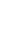 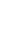 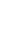 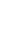 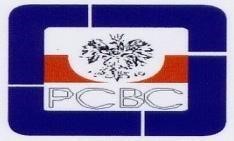 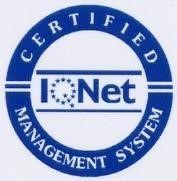 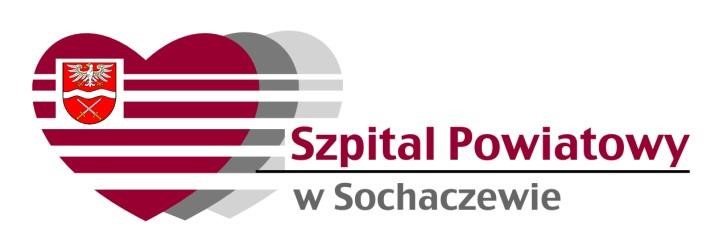 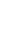 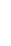 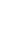 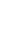 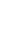 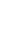 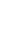 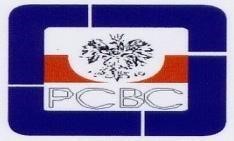 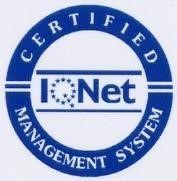 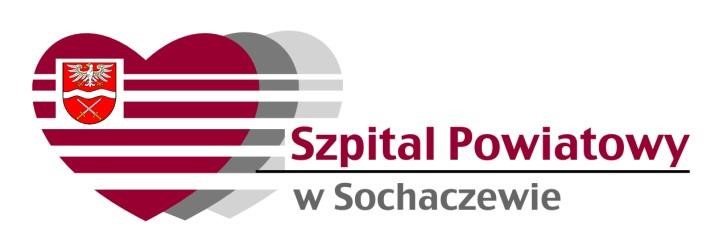 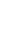 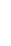 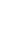 ogłoszone w  D.U.  pod numerem   2022/S 042-108278  z dnia 01.03.2022r  Termin składania ofert:  15.04.2022 rok  godzina 11:00  Termin otwarcia ofert:  15.04.2022 rok  godzina 11:30 	              Integralną częścią niniejszej SWZ stanowią:  Opis przedmiotu zamówienia                         - załącznik nr 1  Formularz oferty                                             - załącznik nr 2  JEDZ                                                               - załącznik nr 3  Projekt  umowy                                               - załącznik nr 4  Warunki dotyczące formy próbki oferowanego oprogramowania – załącznik nr 5  	 zatwierdzam………………………………………..  Nazwa oraz adres Zamawiającego:  Starostwo Powiatowe w Sochaczewie w imieniu którego działa Robert Skowronek - Dyrektor Zespołu Opieki Zdrowotnej „Szpitala Powiatowego” w Sochaczewie, ul. Batalionów Chłopskich 3/7, 96-500 Sochaczew na podstawie Uchwały Zarządu Powiatu w Sochaczewie nr 244/2022 z dnia 22 lutego 2022 Ul. M.J. Piłsudskiego 65, 96-500  Sochaczew  Tel: (046) 64 95 01, fax: (046) 864 95 05  Godziny pracy: 725 – 1500 od poniedziałku do piątku.  Adres poczty elektronicznej: dor@szpitalsochaczew.pl   Adres strony internetowej prowadzonego postępowania:  https://platformazakupowa.pl/pn/szpitalsochaczew   Tryb udzielenia zamówienia.  Niniejsze postepowanie prowadzone jest w trybie przetargu nieograniczonego , na podstawie art. 132 ustawy z dnia 11 września 2019r - Prawo Zamówień Publicznych (tekst jednolity: Dz. U. z 2021 r., poz. 1129 z późn. zm.); zwanej dalej również „ ustawą PZP” lub „ustawą”.  Szacunkowa wartość zamówienia przekracza równowartość kwoty określonej w art. 3 ustawy Pzp. Zamawiający przewiduje zastosowanie tzw. procedury „odwróconej”. Zgodnie z art. 139 ust. 1 ustawy Pzp Zamawiający dokona badania i oceny ofert, następnie dokona kwalifikacji podmiotowej Wykonawcy, którego oferta została najwyżej oceniona, w zakresie braku podstaw wykluczenia oraz spełniania warunków udziału w postępowaniu.  Postępowanie o udzielenie zamówienia jest jawne. Postępowanie prowadzone jest w języku polskim, Zamawiający dopuszcza stosowanie terminologii angielskiej (nazw i skrótów) przy opisie oferowanego sprzętu.  Zamawiający nie przewiduje zwrotu kosztów udziału w postępowaniu. Wszelkie koszty przygotowania oferty i udziału w postępowaniu obciążają Wykonawcę, z zastrzeżeniem art. 261 ustawy Pzp.  Zamawiający nie prowadzi postępowania w celu zawarcia umowy ramowej. Zamawiający nie przewiduje możliwości skorzystania z opcji. Zamawiający nie zastrzega możliwości ubiegania się o udzielenie zamówienia wyłącznie przez wykonawców, o których mowa w art. 94 ustawy Pzp. W zakresie nieuregulowanym niniejszą Specyfikacją Warunków Zamówienia, zwaną dalej „SWZ”, zastosowanie mają przepisy ustawy PZP.  Opis przedmiotu zamówienia.  Przedmiotem zamówienia jest kompleksowa informatyzacja Szpitalnego Systemu Informatycznego (SSI) w zakresie części medycznej (HIS, EDM, e-Usługi) oraz systemu do analiz zarządczych wraz z modernizacją infrastruktury sieciowo-sprzętowej. Szczegółowy opis przedmiotu zamówienia stanowi Załącznik nr 1 do SWZ .  Wykonawca zobowiązany jest realizować zamówienie na zasadach i warunkach opisanych w projekcie umowy stanowiącym Załącznik nr 4 do SWZ.  Zamawiający zastrzega, iż oferowane oprogramowanie ma być rozwiązaniem działającym, gotowym do wdrożenia i zapewniającym realizację wszystkich wymaganych w SWZ funkcjonalności. Oprogramowanie SSI nie może być w fazie budowy, testów, projektowania itp. Wspólny Słownik Zamówień CPV:   48422000-2 Zestawy pakietów oprogramowania 48600000-4 Pakiety oprogramowania dla baz danych i operacyjne 72000000-5 Usługi informatyczne: konsultacyjne, opracowywania oprogramowania, internetowe i wsparcia 72211000-7 Usługi programowania oprogramowania systemowego i dla użytkownika 72263000-6 Usługi wdrażania oprogramowania 72253200-5 Usługi w zakresie wsparcia systemu 48900000-7 Różne pakiety oprogramowania i systemy komputerowe 30233000-1 Urządzenia do przechowywania i odczytu danych 32500000-8 Urządzenia i artykuły telekomunikacyjne 30200000-1 Urządzenia komputerowe 32424000-1 Infrastruktura sieciowa 32420000-3 Urządzenia sieciowe 48780000-9 Pakiety oprogramowania do zarządzania systemem, przechowywaniem i zawartością 45311000-0 Roboty w zakresie okablowania oraz instalacji elektrycznych 45314300-4 Instalowanie infrastruktury okablowania 80511000-9 Usługi szkoleniowe Zamawiający nie dopuszcza  możliwości składania ofert częściowych   Zamawiający nie dopuszcza możliwości składania ofert wariantowych.  Zamawiający przewiduje  możliwości udzielenia zamówień, o których mowa w art. 214 ust. 1 pkt. 8. Zamawiający informuje, że: w przypadku, gdyby w opisie przedmiotu zamówienia Zamawiający określił przedmiot zamówienia poprzez wskazanie znaków towarowych, patentów lub pochodzenia, źródła lub szczególnego procesu, który charakteryzuje produkty lub usługi dostarczane przez konkretnego Wykonawcę, jeżeli mogłoby to doprowadzić do uprzywilejowania lub wyeliminowania niektórych Wykonawców lub produktów, Zamawiający dopuszcza możliwość składania ofert równoważnych.  wskazane wyżej określenie przedmiotu zamówienia ma charakter wyłącznie pomocniczy w przygotowaniu oferty i ma na celu wskazać oczekiwane standardy co do minimalnych parametrów technicznych oczekiwanych materiałów. Przez ofertę równoważną należy rozumieć ofertę o parametrach technicznych, wytrzymałościowych, jakościowych, wydajnościowych nie gorszych od opisu wskazanego przez Zamawiającego w OPZ. W związku z powyższym, Zamawiający dopuszcza możliwość zaoferowania materiałów o innych znakach towarowych, patentach lub pochodzeniu, natomiast nie o innych właściwościach i funkcjonalnościach niż określone w SWZ. Wykonawca, powołujący się na rozwiązania równoważne stosownie do dyspozycji art. 99 ust. 5 ustawy Pzp., musi wykazać, że oferowane dostawy spełniają warunki określone przez Zamawiającego w stopniu nie gorszym. W przypadku, gdy Wykonawca nie złoży w ofercie dokumentów o zastosowaniu innych materiałów, to rozumie się przez to, że do kalkulacji ceny oferty oraz do wykonania umowy ujęto materiały i urządzenia zaproponowane w OPZ. W przypadku, gdy Zamawiający użył w OPZ normy, aprobaty, specyfikacje techniczne i systemy odniesienia, o których mowa w art. 99 ust. 1-3 ustawy Pzp., należy rozumieć je jako przykładowe. Zamawiający, zgodnie z art. 99 ust. 4 ustawy Pzp., dopuszcza w każdym przypadku zastosowanie rozwiązań równoważnych opisanych w treści SWZ. Każdorazowo, gdy wskazana jest w niniejszej SWZ norma, należy przyjąć, że w odniesieniu do niej użyto sformułowania „lub równoważne”. Wykonawca, który powołuje się na rozwiązania równoważne w stosunku do opisywanych przez Zamawiającego, jest obowiązany wykazać w złożonej ofercie, że oferowane przez niego dostawy, spełniają wymagania określone przez Zamawiającego.  W zakresie równoważności Zamawiający odsyła także do informacji zawartych w OPZ stanowiącego Załącznik nr 1 do SWZ. Termin wykonania zamówienia.  Wykonawca zobowiązany jest zrealizować przedmiot zamówienia  w terminie – do 150 dni od daty zawarcia umowy.  Wizja lokalna.  Zamawiający informuje, że złożenie oferty musi być poprzedzone odbyciem wizji lokalnej. Z odbycia wizji lokalnej zostanie sporządzony protokół podpisany przez strony, który będzie stanowił potwierdzenie odbycia wizji lokalnej.  Wprowadzono wymóg odbycia wizji lokalnej. W takim przypadku złożenie oferty bez odbycia wizji lokalnej skutkuje odrzuceniem oferty na podstawie art. 226 ust. 1 pkt 18 p.z.p.    Wizja lokalna w Zespole Opieki Zdrowotnej „Szpitala Powiatowego” w Sochaczewie przy ul. Batalionów Chłopskich 3/7 w  Sochaczewie odbędzie się dnia 10 marca 2022r. o godz..10:00 (miejsce spotkania: siedziba zamawiającego pok. 151.) Warunki udziału w postepowaniu.  1. O udzielenie zamówienia mogą ubiegać się Wykonawcy, którzy:  nie podlegają wykluczeniu na postawie art. 108 ustawy PZP ; spełniają warunki udziału w postępowaniu określone w art. 112 ust. 2 ustawy Pzp dotyczące: Zdolności do występowania w obrocie gospodarczym; (wpis do rejestru jednego z rejestrów zawodowych lub handlowych prowadzonych w kraju, w którym mają siedzibę lub miejsce zamieszkania)  Zdolności technicznej lub zawodowej.  Wykonawca spełni warunek jeżeli wykaże, że wykonał lub wykonuje w okresie ostatnich 5 lat przed upływem terminu składania ofert dwa zamówienia (rozumiane jako osobne umowy) w jednostkach służby zdrowia o wartości nie mniej niż 4 500 000,00 zł brutto (słownie cztery miliony pięćset tysięcy złotych) każda, których przedmiotem była:dostawa oprogramowania i wdrożenie elementów zintegrowanego systemu informatycznego (HIS),dostawa i wdrożenie oprogramowania Elektronicznej Dokumentacji Medycznejwdrożenie min dwóch e-usługdostawa, projektowanie i wdrożenie infrastruktury serwerów, macierzy dyskowych i backupuoraz, w tym, co najmniej jedno z tych zamówień obejmowało swoim zakresem również:budowę szkieletu sieci światłowodowej z pełną redundancją relacji,realizację adaptacji serwerowni z zapewnieniem gwarantowanego zasilania, systemem chłodzenia, systemem gaszenia oraz monitorowaniem parametrów środowiskaz zastrzeżeniem, że podane powyżej wartości nie mogą obejmować wartości urządzeń związanych z diagnostyką obrazową i laboratorium.uprawnień do prowadzenia określonej działalności zawodowej, o ile wynika to z odrębnych  przepisów; Zamawiający nie stawia w tym zakresie żadnych wymagań. sytuacji ekonomicznej lub finansowej; Zamawiający nie stawia w tym zakresie żadnych wymagań 2. Wymóg opisany w VI. ust. 1 lit. b niniejszej SWZ musi spełniać: samodzielnie Wykonawca, samodzielnie podmiot udostępniający zasoby w zakresie zdolności technicznej lub zawodowej albo co najmniej jeden z członków konsorcjum. Nie dopuszcza się łącznego spełniania wymogu przez podmioty występujące wspólnie albo wykonawca i podmiot udostępniający zasoby (np. po jednym wdrożeniu).       VIa. Podstawy wykluczenia, o których mowa w art. 108 i 109 ust. 1 pkt 1, pkt 4 ustawy PZP.  1) Z postępowania o udzielenie zamówienia wklucza się, z zastrzeżeniem art. 110 ust. 2 PZP, Wykonawcę:  1. Będącego osobą fizyczną, którego prawomocnie skazano za przestępstwo:  Udziału w zorganizowanej grupie przestępczej albo związku mającym na celu popełnienie przestępstwa lub przestępstwa skarbowego, o którym mowa w art. 258 Kodeksu karnego,  Handlu ludźmi, o którym mowa w art. 189a Kodeksu karnego,  O którym mowa w art. 228-230a, art. 250a Kodeksu karnego w art. 46-48 ustawy z dnia 25 czerwca 2010r, o sporcie lub w art. 54 ust. 104 ustawy z dnia 12 maja 2011 r o refundacji leków, środków spożywczych specjalnego przeznaczenia żywieniowego oraz wyrobów medycznych,  Finansowania przestępstwa o charakterze terrorystycznym, o którym mowa w art. 165a Kodeksu karnego, lub przestępstwo udaremniania lub utrudniania stwierdzenia przestępnego pochodzenia pieniędzy lub ukrywania ich pochodzenia, o którym mowa w art. 299 Kodeksu karnego,  O charakterze terrorystycznym, o którym mowa w art. 115 §20 Kodeksu karnego, lub mające na celu popełnienie tego przestępstwa,  Powierzenia wykonania pracy małoletniemu cudzoziemcowi, o których mowa w art. 9 ust.2 ustawy z dnia 15 czerwca 2012r. o skutkach powierzania pracy cudzoziemcom przebywającym wbrew przepisom na terytorium Rzeczypospolitej Polskiej (Dz.U. poz. 769),  Przeciwko obrotowi gospodarczemu, o którym mowa w art. 296-307 Kodeksu karnego, przestępstwo oszustwa, o którym mowa w art. 286 Kodeksu karnego, przestępstwo przeciwko wiarygodności dokumentów, o których mowa w art. 270- 277d Kodeksu karnego, lub przestępstwo skarbowe,  O którym mowa w art. 9 ust. 1 i 3 lub art. 10 ustawy z dnia 15 czerwca 2012r. o skutkach powierzenia wykonywania pracy cudzoziemcom przebywającym wbrew przepisom na terytorium Rzeczypospolitej Polskiej,  - lub za odpowiedni czyn zabroniony określony w przepisach prawa obcego;  Jeżeli urzędującego członka jego organu zarządzającego lub nadzorczego, wspólnika spółki w spółce jawnej lub partnerskiej albo komplementariusza w spółce komandytowej lub komandytowo-akcyjnej lub prokurenta prawomocnie skazano za przestępstwo, o którym mowa w pkt 1.;  Wobec którego wydano prawomocny wyrok sądu lub ostateczną decyzję administracyjną o zaleganiu z uiszczeniem podatków, opłat lub składek na ubezpieczenie społeczne lub zdrowotne, chyba że wykonawca odpowiednio przed upływem terminu składania ofert dokonał płatności należnych podatków, opłat lub składek na ubezpieczenie społeczne lub zdrowotne wraz z odsetkami lub grzywnami lub zawarł wiążące porozumienie w sprawie spłaty tych należności;   Wobec którego prawomocnie orzeczono zakaz ubiegania się o zamówienie publiczne;  Jeżeli Zamawiający może stwierdzić, na podstawie wiarygodnych przesłanek, że wykonawca zawarł z innymi Wykonawcami porozumienie mające na celu zakłócenie konkurencji, w szczególności jeżeli należąc do tej samej grupy kapitałowej, w rozumieniu ustawy z dnia 16 lutego 2007r o ochronie konkurencji i konsumentów, złożyli odrębne oferty, oferty częściowe, chyba że wykażą, że przygotowali oferty niezależnie od siebie;  Jeżeli w przypadkach o którym mowa w art. 85 ust.1 doszło do zakłócenia konkurencji wynikającego z wcześniejszego zaangażowania tego Wykonawcy lub podmiotu, który należy z wykonawcą do tej samej grupy kapitałowej w rozumieniu ustawy z dnia 16 lutego 2007r o ochronie konkurencji i konsumentów, chyba że spowodowane tym zakłócenie konkurencji może być wyeliminowane w inny sposób niż wykluczenie Wykonawcy z udziału w postępowaniu o udzielenie zamówienia.  Który naruszył obowiązki dotyczące płatności podatków, opłat lub składek na ubezpieczenia społeczne lub zdrowotne, z wyjątkiem przypadków, o których mowa w art., 108 ust. 1 pkt 3, chyba że wykonawca odpowiednio przed upływem terminu składania ofert dokonał płatności należnych podatków, opłat lub składek na ubezpieczenie społeczne lub zdrowotne wraz z odsetkami lub grzywnami lub zawarł wiążące porozumienie w sprawie spłaty tych należności.  Wykonawcę, w stosunku do którego otwarto likwidację, ogłoszono upadłość, którego aktywami zarządza likwidator lub sąd, zawarł układ z wierzycielami, którego działalność gospodarcza jest zawieszona albo znajduje się on w innej tego rodzaju sytuacji wynikającej z podobnej procedury przewidzianej w przepisach miejsca wszczęcia tej procedury.  2) Wykonawca może zostać wykluczony przez Zamawiającego na każdym etapie postępowania o udzielenie zamówienia.   Wykaz oświadczeń lub dokumentów, potwierdzających spełnianie warunków udziału w postępowaniu oraz brak podstaw do wykluczenia.  Do oferty każdy wykonawca musi dołączyć aktualne na dzień składania ofert oświadczenie w zakresie wskazanym w Załączniku nr 3 do SWZ - JEDZ. Informacje zawarte w oświadczeniu będą stanowić wstępne potwierdzenie, że wykonawca nie podlega wykluczeniu oraz spełnia warunki udziału w postępowaniu.  W zakresie wykazania spełniania przez Wykonawcę warunków, o których mowa w rozdziale VI SWZ, Wykonawca do oferty dołącza aktualne na dzień składania ofert oświadczenie, że nie podlega wykluczeniu oraz spełnia warunki udziału w postępowaniu w formie Jednolitego Europejskiego Dokumentu Zamówienia (ESPD). Jednolity Europejski Dokument Zamówienia (ESPD), sporządzony zgodnie ze wzorem standardowego formularza określonego w rozporządzeniu Wykonawczym Komisji Europejskiej wydanym na podstawie art. 59 ust. 2 dyrektywy 2014/24/UE, zwany dalej „jednolitym dokumentem” lub „JEDZ”, Wykonawca zobowiązany jest przesłać Zamawiającemu oświadczenie w postaci elektronicznej opatrzonej kwalifikowanym podpisem elektronicznym, zgodnie z zasadami określonymi w Rozdziale IX SWZ.  Informacje zawarte w ESPD stanowią wstępne potwierdzenie, że Wykonawca ubiegający się o udzielenie zamówienia nie podlega wykluczeniu oraz spełnia warunki udziału w postępowaniu. W przypadku wspólnego ubiegania się o zamówienie przez wykonawców oświadczenie o którym mowa w ust.1 SWZ składa każdy z wykonawców wspólnie ubiegających się o zamówienie. Oświadczenie ma potwierdzać spełnianie warunków udziału w postępowaniu oraz brak podstaw do wykluczenia.   Zamawiający żąda, aby wykonawca, który zamierza powierzyć wykonanie części zamówienia podwykonawcom, w celu wykazania braku istnienia wobec nich podstaw wykluczenia z udziału w postępowaniu złożył oświadczenie, o którym mowa w rozdz. VI niniejszej SWZ  Zamawiający przed udzieleniem zamówienia, wezwie wykonawcę, którego oferta została najwyżej oceniona, do złożenia w wyznaczonym, nie krótszym niż 10 dni terminie, aktualnych na dzień złożenia następujących oświadczeń lub dokumentów:  a) Dowodów potwierdzających wykonanie minimum dwóch zamówień (rozumianych jako osobne umowy) w jednostkach służby zdrowia, których przedmiotem była:  dostawa oprogramowania i wdrożenie elementów zintegrowanego systemu informatycznego (HIS),dostawa i wdrożenie oprogramowania Elektronicznej Dokumentacji Medycznejwdrożenie min dwóch e-usługdostawa, projektowanie i wdrożenie infrastruktury serwerów, macierzy dyskowych i backupuoraz, w tym, co najmniej jedno z tych zamówień obejmowało swoim zakresem również:budowę szkieletu sieci światłowodowej z pełną redundancją relacji ,realizację adaptacji serwerowni z zapewnieniem gwarantowanego zasilania, systemem chłodzenia, systemem gaszenia oraz monitorowaniem parametrów środowiskaa w przypadku świadczeń okresowych lub ciągłych również wykonywanych, w okresie ostatnich 5 lat przed upływem terminu składania ofert  o wartości nie mniejszej niż 4.500.000,00 złotych brutto każda wymienionych w części IV. C dokumentu JEDZ,  na rzecz których usługi zostały wykonane.   informację z Krajowego Rejestru Karnego w zakresie określonym w art.. 108 ust. 1 pkt. 1 i 2 ustawy PZP , wystawioną nie wcześniej niż 6 miesięcy przed upływem terminu składania ofert.  zaświadczenie właściwego naczelnika urzędu skarbowego potwierdzającego, że wykonawca nie zalega z opłacaniem podatków i opłat, w zakresie art. 109 ust. 1 pkt 1 ustawy PZP wystawionego nie wcześniej niż 3 miesiące przed jego złożeniem, a w przypadku zalegania z opłacaniem podatków i opał wraz z zaświadczeniem Zamawiający żąda złożenia dokumentów potwierdzających, że odpowiednio przed upływem terminu składania ofert wykonawca dokonał płatności należnych podatków lub płatności wraz z odsetkami lub grzywnami lub zawarł wiążące porozumienie w sprawie spłat tych należności .  zaświadczenie albo innego dokumentu właściwej terenowej jednostki organizacyjnej ZUS lub właściwego oddziału regionalnego lub właściwej placówki terenowej KRUS  potwierdzającego, że wykonawca nie zalega z opłacaniem składek na ubezpieczenie społeczne lub zdrowotne w zakresie art. 109 ust.1 pkt 1 ustawy PZP , wystawione nie wcześniej niż 3 miesiące prze  jego złożeniem, a w przypadku zalegania z opłacaniem składek na ubezpieczenia społeczne lub zdrowotne wraz z zaświadczeniem albo innym dokumentem , Zamawiający żąda złożenia dokumentów potwierdzających, że odpowiednio przed upływem terminu składania ofert wykonawca dokonał płatności należnych składek na ubezpieczenie społeczne lub zdrowotne wraz z odsetkami lub grzywnami lub zawarł wiążące porozumienie w sprawie spłat tych należności .  odpisu z właściwego rejestru lub z centralnej ewidencji i informacji o działalności gospodarczej, jeżeli odrębne przepisy wymagają wpisu do rejestru lub ewidencji, w celu potwierdzenia podstaw wykluczenia na podstawie art. 109 ust. 1  pkt 4 ustawy.  oświadczenie wykonawcy o  aktualności informacji zawartych w oświadczeni, o którym mowa w art. 125 ust. 1 ustawy, w zakresie podstaw wykluczenia z postępowania wskazanych przez zamawiającego, o których mowa w;  1) art. 108 ust. 1 pkt 3 ustawy 2) art. 108 ust. 1 pkt 4 ustawy, dotyczących orzeczenia zakazu ubiegania się o zamówienie publiczne tytułem środka zapobiegawczego 3) art. 108 ust. 1 pkt 6 ustawy, oświadczenie wykonawcy w zakresie art. 108 ust. 1 pkt 5 ustawy PZP, o braku przynależności do tej samej grupy kapitałowej w rozumieniu ustawy z dnia 16 lutego 2007 roku o ochronie konkurencji i konsumentów (Dz.U. z 2020 poz. 1076 i 1086), z innym wykonawcą, który złożył odrębną ofertę w postępowaniu albo oświadczenie o przynależności do tej samej grupy kapitałowej wraz z dokumentami lub informacjami potwierdzającymi przygotowanie oferty niezależnie od innego wykonawcy należącego do tej samej grupy kapitałowej.      W zakresie nie uregulowanym SWZ, zastosowanie mają przepisy rozporządzenia Ministra Rozwoju z dnia 23 grudnia 2020 roku w sprawie podmiotowych środków dowodowych oraz innych dokumentów lub oświadczeń, jakich może żądać zamawiający od wykonawcy w postepowaniu o udzielenie zamówienia (Dz.U. z 2020 r. poz. 2415).  Jeżeli wykonawca nie złoży oświadczenia, o którym mowa w ust.1, oświadczeń lub dokumentów potwierdzających okoliczności, o których mowa w art. 112 ust. 2 ustawy PZP, lub innych dokumentów niezbędnych do przeprowadzenia postepowania, oświadczenia lub dokumenty są niekompletne, zawierają błędy lub budzą wskazane przez zamawiającego wątpliwości, zamawiający wezwie do ich złożenia, uzupełnienia, poprawienia w terminie przez siebie wskazanym, chyba że mimo ich złożenia oferta wykonawcy podlegałaby odrzuceniu albo konieczne byłoby unieważnienie postępowania.        VIIa.     W celu potwierdzenia, że oferowane usługi spełniają wymagania określone w SWZ,                      Zamawiający przed udzieleniem zamówienia, wezwie wykonawcę, którego oferta została najwyżej oceniona, do złożenia w wyznaczonym, nie krótszym niż 10 dni terminie następujących dokumentów:  karty katalogowe i/lub dokumentacji technicznej każdego elementu infrastruktury sprzętowej oferty opisujące zaoferowane rozwiązanie (na potwierdzenie wymagań opisu przedmiotu zamówienia opisanego w załączniku nr 1 do SWZ).   Informacje dla Wykonawców: 1. Informacje na temat podwykonawców Wykonawca może powierzyć wykonanie części przedmiotu zamówienia Podwykonawcom. Zamawiający nie wskazuje kluczowych części lub prac, które winne być zrealizowane przez Wykonawcę osobiście. W przypadku zlecenia części zamówienia Podwykonawcom, Wykonawca zobowiązany jest część zamówienia, której wykonanie zamierza powierzyć podwykonawcy oraz firmę (nazwę) i siedzibę (adres) Podwykonawcy ujawnić w (JEDZ/ESPD) w Części II.D oraz w Części IV.C ppkt 10 (JEDZ/ESPD) zgodnie z treścią art. 462 ust. 2 ustawy PZP (o ile są mu wiadome na tym etapie). Dodatkowo w przypadku, gdy Wykonawca korzysta z podwykonawców, na których zasoby powołuje się na zasadach określonych w ustawie Pzp, w celu wykazania spełnienia warunków udziału w postępowaniu określonych w SWZ, zobowiązany jest w przypadku zmiany lub rezygnacji z Podwykonawcy wykazać Zamawiającemu, że proponowany inny podwykonawca lub Wykonawca samodzielnie spełnia je w stopniu nie mniejszym niż podwykonawca, na którego zasoby Wykonawca powoływał się w trakcie postępowania o udzielenie zamówienia. Wykonawca będzie ponosił pełną odpowiedzialność wobec Zamawiającego i osób trzecich za prace wykonane przez podwykonawców. Wykonawca odpowiada za wszelkie działania podwykonawców, jak za działania własne, w tym za uchybienia, zaniedbania podwykonawców w takim samym stopniu jakby to były działania, uchybienia lub zaniedbania jego własnych pracowników. Udział w postępowaniu Wykonawców wspólnie ubiegających się o udzielenie zamówienia Wykonawcy wspólnie ubiegający się o udzielenie zamówienia ustanowią pełnomocnika do reprezentowania ich w postępowaniu o udzielenie zamówienia i zawarcia umowy w sprawie zamówienia. Wszelka korespondencja prowadzona będzie wyłącznie z pełnomocnikiem. Wykonawcy wspólnie ubiegający się o udzielenie zamówienia muszą wykazać, że warunki udziału w postępowaniu określone przez Zamawiającego spełniają łącznie. Brak podstaw wykluczenia będzie oceniany w stosunku do każdego z Wykonawców niezależnie. Wykonawcy wspólnie ubiegający się o udzielenie zamówienia dołączają do oferty oświadczenie, z którego wynika, które dostawy lub usługi wykonają poszczególni Wykonawcy. Wykonawcy ubiegający się wspólnie o udzielenie zamówienia, których oferta zostanie uznana za najkorzystniejszą, przed podpisaniem umowy o realizację zamówienia są zobowiązani przedstawić Zamawiającemu umowę regulującą współpracę tych podmiotów. Wykonawcy wspólnie ubiegający się o udzielenie zamówienia ponoszą solidarną odpowiedzialność za wykonanie umowy.  Informacje dla Wykonawców polegających na zasobach innych podmiotów  Wykonawca, w celu potwierdzenia spełniania warunków udziału w postępowaniu, może polegać na zdolnościach technicznych lub zawodowych bądź sytuacji finansowej lub ekonomicznej podmiotów trzecich, na zasadach określonych w art. 118–123 ustawy Pzp. Wykonawca, który polega na zdolnościach lub sytuacji podmiotów udostępniających zasoby zobowiązany jest: złożyć wraz z ofertą, zobowiązanie podmiotu udostępniającego zasoby do oddania mu do dyspozycji niezbędnych zasobów na potrzeby realizacji danego zamówienia lub inny podmiotowy środek dowodowy potwierdzający, że Wykonawca realizując zamówienie, będzie dysponował niezbędnymi zasobami tych podmiotów. Zobowiązanie podmiotu udostępniającego zasoby musi potwierdzać, że stosunek łączący Wykonawcę z podmiotami udostępniającymi zasoby gwarantuje rzeczywisty dostęp do tych zasobów oraz określać w szczególności:  zakres dostępnych Wykonawcy zasobów podmiotu udostępniającego zasoby;  sposób i okres udostępnienia Wykonawcy i wykorzystania przez niego zasobów podmiotu udostępniającego te zasoby przy wykonywaniu zamówienia;  czy i w jakim zakresie podmiot udostępniający zasoby, na zdolnościach którego Wykonawca polega w odniesieniu do warunków udziału w postępowaniu dotyczących wykształcenia, kwalifikacji zawodowych lub doświadczenia, zrealizuje usługi, których wskazane zdolności dotyczą; złożyć wraz z ofertą także oświadczenie podmiotu udostępniającego zasoby potwierdzające odpowiednio brak podstaw wykluczenia tego podmiotu oraz spełnianie warunków udziału w postępowaniu, w zakresie, w jakim Wykonawca powołuje się na jego zasoby. W odniesieniu do warunków dotyczących wykształcenia, kwalifikacji zawodowych lub doświadczenia, Wykonawcy mogą polegać na zdolnościach podmiotów udostępniających zasoby, jeśli podmioty te wykonają usługi, do realizacji których te zdolności są wymagane. Zamawiający oceni, czy udostępniane Wykonawcy przez podmioty udostępniające zasoby jak: zdolności techniczne lub zawodowe, ich sytuacja finansowa lub ekonomiczna, pozwalają na wykazanie przez Wykonawcę spełniania warunków udziału w postępowaniu, a także zbada, czy nie zachodzą wobec tego podmiotu podstawy wykluczenia, które zostały przewidziane względem Wykonawcy. Jeżeli zdolności techniczne lub zawodowe podmiotu, na zdolnościach którego polega Wykonawca, nie potwierdzają spełnienia przez Wykonawcę warunków udziału w postępowaniu lub zachodzą wobec tych podmiotów podstawy wykluczenia, Zamawiający żąda, aby Wykonawca w terminie określonym przez Zamawiającego:  zastąpił ten podmiot innym podmiotem lub podmiotami lub  zobowiązał się do osobistego wykonania odpowiedniej części zamówienia, jeżeli wykaże zdolności techniczne lub zawodowe, o których mowa w pkt 3 a).  Dokumenty podmiotów zagranicznych 1) Jeżeli Wykonawca ma siedzibę lub miejsce zamieszkania poza terytorium Rzeczypospolitej Polskiej Wykonawca zamiast:  informacji z Krajowego Rejestru Karnego, o której mowa w § 2 ust. 1 pkt 1 Rozporządzenia Ministra Rozwoju, Pracy i Technologii z dnia 23 grudnia 2020 r. w sprawie podmiotowych środków dowodowych oraz innych dokumentów lub oświadczeń, jakich może żądać zamawiający od wykonawcy - dalej jako rozporządzenie w sprawie podmiotowych środków dowodowych - składa informację z odpowiedniego rejestru, takiego jak rejestr sądowy, albo, w przypadku braku takiego rejestru, inny równoważny dokument wydany przez właściwy organ sądowy lub administracyjny kraju, w którym Wykonawca ma siedzibę lub miejsce zamieszkania, w zakresie, o którym mowa w § 2 ust. 1 pkt 1 tego rozporządzenia; odpisu albo informacji z Krajowego Rejestru Sądowego lub z Centralnej Ewidencji i Informacji o Działalności Gospodarczej, o których mowa w § 2 ust. 1 pkt 6 rozporządzenia w sprawie podmiotowych środków dowodowych - składa dokument lub dokumenty wystawione w kraju, w którym Wykonawca ma siedzibę lub miejsce zamieszkania, potwierdzające odpowiednio, że nie otwarto jego likwidacji, nie ogłoszono upadłości, jego aktywami nie zarządza likwidator lub sąd, nie zawarł układu z wierzycielami, jego działalność gospodarcza nie jest zawieszona ani nie znajduje się on w innej tego rodzaju sytuacji wynikającej z podobnej procedury przewidzianej w przepisach miejsca wszczęcia tej procedury. Dokument, o którym mowa w pkt 1) ppkt a) niniejszego rozdziału powinien być wystawiony nie wcześniej niż 6 miesięcy przed jego złożeniem. Dokument, o którym mowa w pkt. 1) ppkt b) niniejszego rozdziału powinien być wystawiony nie wcześniej niż 3 miesiące przed jego złożeniem. Jeżeli w kraju, w którym Wykonawca ma siedzibę lub miejsce zamieszkania, nie wydaje się dokumentów, o których mowa w pkt 1) niniejszego rozdziału lub gdy dokumenty te nie odnoszą się do wszystkich przypadków, o których mowa w art. 108 ust. 1 pkt 1, 2 i 4 ustawy Pzp, zastępuje się je odpowiednio w całości lub w części dokumentem zawierającym odpowiednio oświadczenie Wykonawcy, ze wskazaniem osoby albo osób uprawnionych do jego reprezentacji, lub oświadczenie osoby, której dokument miał dotyczyć, złożone pod przysięgą, lub, jeżeli w kraju, w którym Wykonawca ma siedzibę lub miejsce zamieszkania nie ma przepisów o oświadczeniu pod przysięgą, złożone przed organem sądowym lub administracyjnym, notariuszem, organem samorządu zawodowego lub gospodarczego, właściwym ze względu na siedzibę lub miejsce zamieszkania Wykonawcy. W przypadku wątpliwości co do treści dokumentu złożonego przez wykonawcę, zamawiający może zwrócić się do właściwych organów odpowiednio kraju, w którym wykonawca ma siedzibę lub miejsce zamieszkania lub miejsce zamieszkania ma osoba, której dokument dotyczy, o udzielenie niezbędnych informacji dotyczących tego dokumentu. IX. Informacje o sposobie porozumiewania się Zamawiającego z Wykonawcami oraz przekazywania oświadczeń i dokumentów, a także wskazanie osób do porozumiewania się z Wykonawcami.  Postępowanie prowadzone jest w języku polskim w formie elektronicznej za pośrednictwem Platformy Zakupowej (dalej jako „Platforma”) pod adresem: https://platformazakupowa.pl/pn/szpitalsochaczew .   Komunikacja między Zamawiającym a Wykonawcami, w tym wszelkie oświadczenia, wnioski, zawiadomienia oraz informacje, przekazywane są w formie elektronicznej, z wyłączeniem próbki którą należy złożyć zgodnie z postanowieniami punktu. 9, za pośrednictwem Platformy i formularza „Wyślij wiadomość” znajdującego się na stronie danego postępowania. Za datę przekazania (wpływu) oświadczeń, wniosków, zawiadomień oraz informacji przyjmuje się datę ich przesłania za pośrednictwem platformy poprzez kliknięcie przycisku  „wyślij wiadomość” po których pojawi się komunikat, że wiadomość została wysłana do Zamawiającego.  Zamawiający z Wykonawcami będzie przekazywał informacje w formie elektronicznej za pośrednictwem Platformy. Informacje dotyczące odpowiedzi na pytania, zmiany SWZ, zmiany terminu składania i otwarcia ofert zamawiający będzie zamieszczał na platformie w sekcji “Komunikaty”.  4. Korespondencja której zgodnie z obowiązującymi przepisami adresatem jest konkretny Wykonawca będzie przekazywana w formie elektronicznej za pośrednictwem Platformy do tego konkretnego Wykonawcy.  Zamawiający, zgodnie z Rozporządzenia Prezesa Rady Ministrów w sprawie użycia środków komunikacji elektronicznej w postępowaniu o udzielenie zamówienia publicznego oraz udostępnienia i przechowywania dokumentów elektronicznych (Dz. U. z 2020 r. poz. 2452; dalej: ,.Rozporządzenie w sprawie sposobu sporządzania i przekazywania informacji oraz wymagań technicznych dla dokumentów elektronicznych oraz środków komunikacji elektronicznej w postępowaniu o udzielenie zamówienia publicznego lub konkursie”, określa niezbędne wymagania sprzętowo - aplikacyjne umożliwiające pracę na Platformie Zakupowej, tj.:  stały dostęp do sieci Internet o gwarantowanej przepustowości nie mniejszej niż 512 kb/s,  komputer klasy PC lub MAC, o następującej konfiguracji: pamięć min. 2 GB Ram, procesor Intel IV 2 GHZ lub jego nowsza wersja, jeden z systemów operacyjnych - MS Windows 7, Mac Os x 10 4, Linux, lub ich nowsze wersje.  zainstalowana dowolna przeglądarka internetowa, w przypadku Internet Explorer minimalnie wersja  	 	  	10 0.,  włączona obsługa JavaScript,  zainstalowany program Adobe Acrobat Reader, lub inny obsługujący format plików .pdf.  Zalecane formaty przesyłanych danych, tj. plików o wielkości do 75 MB. -  Zalecany format: .pdf.  Zalecany format kwalifikowanego podpisu elektronicznego:  dokumenty w formacie .pdf zaleca się podpisywać formatem PAdES;  dopuszcza się podpisanie dokumentów w formacie innym niż .pdf, wtedy zaleca się użyć  formatu XAdES.  Do przygotowania oferty konieczne jest posiadanie przez osobę upoważnioną do reprezentowania Wykonawcy kwalifikowanego podpisu elektronicznego, W związku z wymogiem złożenia określonym przez Zamawiającego na złożenie wraz z ofertą próbki oferowanego systemu, której nie można przekazać przy użyciu środków komunikacji elektronicznej, wymaganą próbkę należy złożyć w terminie wskazanym w Rozdziale XIII ust. 15, w siedzibie Zamawiającego.  Wykonawca przystępując do niniejszego postępowania o udzielenie zamówienia publicznego, akceptuje warunki korzystania z Platformy Zakupowej, określone w Regulaminie zamieszczonym na stronie internetowej pod adresem https://platformazakupowa.pl/strona/1regulamin w zakładce „Regulamin" oraz uznaje go za wiążący.  Zamawiający informuje, że instrukcje korzystania z Platformy Zakupowej dotyczące w szczególności logowania, pobrania dokumentacji, składania wniosków o wyjaśnienie treści SWZ, składania ofert oraz innych czynności podejmowanych w niniejszym postępowaniu przy użyciu Platformy Zakupowej znajdują się w zakładce „Instrukcje dla Wykonawców" na stronie internetowej pod adresem  https://platformazakupowa.pl/strona/45-instrukcje  Wykonawca może zwrócić się do Zamawiającego o wyjaśnienie treści SWZ  Jeżeli wniosek o wyjaśnienie treści SWZ wpłynie do Zamawiającego nie później niż na 14 dni przed upływem terminu składania ofert, Zamawiający udzieli wyjaśnień niezwłocznie, jednak nie później niż na  6 dni przed upływem terminu składania ofert.  Jeżeli wniosek o wyjaśnienie treści SWZ wpłynie po upływie terminu, o którym mowa powyżej, lub dotyczy udzielonych wyjaśnień, Zamawiający nie ma obowiązku udzielenia wyjaśnień.   Zamawiający zamieści wyjaśnienia na stronie internetowej, na której udostępniono SWZ.  Zamawiający nie przewiduje zwołania zebrania Wykonawców.  Osobą uprawnioną przez Zamawiającego do porozumiewania się z Wykonawcami jest:  Jarosław Boryn Jednocześnie Zamawiający informuje, że przepisy ustawy PZP nie pozwalają na jakikolwiek inny kontakt – zarówno z Zamawiającym jak i osobami uprawnionymi do porozumiewania się z Wykonawcami – niż wskazany w niniejszym rozdziale SWZ.   Wymagania dotyczące wadium.  Wykonawca zobowiązany jest wnieść wadium w wysokości: 117.000,00 PLN  Wadium może być wniesione w:  pieniądzu;  gwarancjach bankowych;  gwarancjach ubezpieczeniowych;  poręczeniach udzielanych przez podmioty, o których mowa w art. 6b ust.5 pkt. 2 ustawy z dnia 9 listopada 2000r, o utworzeniu Polskiej Agencji Rozwoju i Przedsiębiorczości (Dz.U. z 2019r. poz. 310, 836 i 1572)  Wadium w formie pieniądza należy wnieść przelewem na konto w Banku:  Getin Noble  Bank S.A. w Warszawie nr 48 1560 0013 2007 0138 6000 0003 z dopiskiem „wadium w przetargu nr sprawy: EKZZ/ZP.261.07.D.2022, „Kompleksowa Informatyzacja Szpitalnego Systemu Informatycznego w zakresie części medycznej (his, edm, e-usługi) oraz systemu do analiz zarządczych” Skuteczne wniesienie wadium w pieniądzu następuje z chwilą uznania środków pieniężnych na rachunku bankowym Zamawiającego, o którym mowa w rozdz. X pkt.3 niniejszej SWZ, przed upływem terminu składania ofert (tj. przed upływem dnia i godziny wyznaczonej jako ostateczny termin składania ofert).  Zamawiający zaleca, aby w przypadku wniesienia wadium w formie:  pieniężnej – dokument potwierdzający dokonanie przelewu wadium został załączony do oferty w formie elektronicznej;  innej niż pieniądz – oryginał dokumentu w formie elektronicznej został załączony do  oferty.   Z treści gwarancji/poręczenia winno wynikać bezwarunkowe, na każde pisemne żądanie zgłoszone przez Zamawiającego w terminie związania ofertą, zobowiązanie Gwaranta do wypłaty Zamawiającemu pełnej kwoty wadium w okolicznościach określonych w art. 98 ust. 6 ustawy PZP.  Oferta Wykonawcy, który nie wniesie wadium lub wniesie w sposób nieprawidłowy zostanie odrzucona.  Okoliczności i zasady zwrotu wadium, jego przepadku oraz zasady jego zaliczenia na poczet zabezpieczenia należytego wykonania umowy określa ustawa PZP.    Wymagania w zakresie zatrudnienia osób na podstawie stosunku pracy  Zamawiający nie przewiduje wymagań, o których mowa w art. 29 ust. 3a ustawy Termin związania ofertą.  Wykonawca jest związany ofertą przez okres 90 dni tj. do dnia 13.07.2022r. Bieg terminu związania ofertą rozpoczyna się wraz z upływem terminu składania ofert.  W przypadku gdy wybór najkorzystniejszej oferty nie nastąpi przed upływem terminu związania ofertą określonego w dokumentach zamówienia, Zamawiający może przed upływem termin związania ofertą zwrócić się jednokrotnie do Wykonawcy o wyrażenie zgody na przedłużenie terminu związania ofertą na okres  nie dłuższy niż 60 dni.  Przedłużenie terminu związania ofertą, o którym mowa w pkt. 2, wymaga złożenia przez Wykonawcę pisemnego oświadczenia o wyrażeniu zgody na przedłużenie terminu związania ofertą.  Odmowa wyrażenia zgody na przedłużenie terminu związania ofertą nie powoduje utraty wadium.  Przedłużenie terminu związania ofertą, o którym mowa w pkt 2, następuje wraz z  przedłużeniem okresu ważności wadium albo, jeżeli nie jest to możliwe, z wniesieniem nowego wadium na przedłużony okres związania ofertą.   Opis sposobu przygotowania oferty.  Oferta musi zawierać następujące oświadczenia i dokumenty:  1) wypełniony formularz oferty sporządzony z wykorzystaniem wzoru stanowiącego Załącznik nr 2 do SWZ, zawierający w szczególności: łączną cenę ofertową brutto, zobowiązanie dotyczące terminu realizacji zamówienia, deklaracje w zakresie punktacji kryterium oceny oferty, warunków płatności, oświadczenie o okresie związania ofertą oraz o akceptacji wszystkich postanowień SWZ i projektu umowy bez zastrzeżeń, a także informację którą część zamówienia Wykonawca zamierza powierzyć podwykonawcy;  oświadczenia wymienione w rozdziale VII pkt. 1 niniejszej SWZ;  opis przedmiotu zamówienia z wykorzystaniem wzoru stanowiącego Załącznik nr 1 do SWZ.  Dowód wniesienia wadium  Pełnomocnictwo dla pełnomocnika do reprezentowania w postepowaniu.   6) próbkę – zestaw demonstracyjny (wg. wymogu opisanego w załączniku nr 5 do SWZ). Zamawiający żąda złożenia próbki, zawierającej wersję demonstracyjną oferowanego oprogramowania. W trakcie oceny ofert Zamawiający dokona badania wersji demonstracyjnej oprogramowania złożonego przez Wykonawcę poprzez przeprowadzenie prezentacji oprogramowania na zasadach określonych w Załączniku nr 5 do SWZ. Celem przeprowadzenia prezentacji jest dokonanie oceny oferty Wykonawcy czy oferta spełnia wymogi SWZ. Oferta powinna zawierać wszystkie wymagane w niniejszej SWZ oświadczenia i dokumenty, bez dokonywania w ich treści jakichkolwiek zastrzeżeń lub zmian ze strony Wykonawcy. Oświadczenia, o których mowa w SWZ dotyczące wykonawcy i innych podmiotów, na których zdolnościach lub sytuacji polega wykonawca na zasadach określonych w ustawie Prawo zamówień publicznych oraz dotyczące podwykonawców, składane są w oryginale. Pozostałe dokumenty, inne niż oświadczenia, o których mowa w zdaniu powyżej, składane są w oryginale lub kopii poświadczonej za zgodność z oryginałem. Poświadczenia za zgodność z oryginałem dokonuje odpowiednio wykonawca, podmiot, na którego zdolnościach lub sytuacji polega wykonawca, wykonawcy wspólnie ubiegający się o udzielenie zamówienia publicznego albo podwykonawca, w zakresie dokumentów, które każdego z nich dotyczą. Poprzez oryginał należy rozumieć dokument podpisany kwalifikowanym podpisem elektronicznym, przez osobę/osoby upoważnioną/upoważnione. Poświadczenie za zgodność z oryginałem następuje w formie elektronicznej podpisanej kwalifikowanym podpisem elektronicznym,  przez osobę/osoby upoważnioną/upoważnione.   Oferta powinna być:  sporządzona na podstawie załączników niniejszej SWZ w języku polskim.  złożona w formie elektronicznej za pośrednictwem Platformy  podpisana kwalifikowanym podpisem elektronicznym, przez osobę/ osoby upoważnioną/ upoważnione  Zamawiający nie dopuszcza możliwości złożenia skanu oferty/wniosku opatrzonego/kwalifikowanym podpisem elektronicznym.  Wszelkie informacje stanowiące tajemnicę przedsiębiorstwa w rozumieniu ustawy z dnia 16 kwietnia 1993 r o zwalczaniu nieuczciwej konkurencji (Dz.U. z 2019 r. poz. 1010), które Wykonawca zastrzeże jako tajemnicę przedsiębiorstwa, powinny zostać złożone w osobnym pliku wraz z jednoczesnym zaznaczeniem polecenia „Załącznik stanowiący tajemnicę przedsiębiorstwa”. Wykonawca zobowiązany jest, wraz z przekazaniem tych informacji, wykazać spełnienie przesłanek określonych w art. 11 ust. 2 ustawy z dnia 16 kwietnia 1993 r. o zwalczaniu nieuczciwej konkurencji. Zaleca się aby uzasadnienie zastrzeżenia informacji o tajemnicy przedsiębiorstwa było sformułowane w sposób umożliwiający jego udostępnienie. Zastrzeżenie przez Wykonawcę tajemnicy przedsiębiorstwa  bez uzasadnienia, będzie traktowane przez Zamawiającego jako bezskuteczne ze względu na zaniechanie przez Wykonawcę podjęcia niezbędnych działań w celu zachowania poufności objętych klauzulą informacji zgodnie z postanowieniami art. 18 ust. 3 ustawy Pzp.  Wykonawca, za pośrednictwem Platformy może przed upływem terminu do składania ofert zmienić lub wycofać ofertę. Sposób dokonywania zmiany lub wycofania oferty zamieszczono w instrukcji zamieszczonej na stronie internetowej pod adresem https://platformazakupowa.pl/strona/45-instrukcje  7. Każdy z Wykonawców może złożyć tylko jedną ofertę. Złożenie większej liczby ofert lub oferty zawierającej propozycje wariantowe spowoduje odrzucenie wszystkich ofert złożonych przez danego Wykonawcę.  Cena oferty musi zawierać wszystkie koszty jakie musi ponieść Wykonawca, aby zrealizować zamówienie z najwyższą starannością oraz ewentualne rabaty.  Dokumenty i oświadczenia składane przez Wykonawcę powinny być w języku polskim chyba, że w SWZ dopuszczono inaczej. W przypadku  załączenia dokumentów sporządzonych w innym języku niż dopuszczony, Wykonawca zobowiązany jest załączyć tłumaczenie na język polski.  Zamawiający informuje, że instrukcje korzystania z Platformy Zakupowej dotyczące w szczególności logowania, pobrania dokumentacji, składania wniosków o wyjaśnienie treści SWZ, składania ofert oraz innych czynności podejmowanych w niniejszym postępowaniu przy użyciu Platformy Zakupowej znajdują się w zakładce „Instrukcje dla Wykonawców" na stronie internetowej pod adresem  https://platformazakupowa.pl/strona/45-instrukcje. W przypadku podpisania oferty oraz poświadczenia za zgodność z oryginałem kopii dokumentów przez osobę niewymienioną w dokumencie rejestracyjnym (ewidencyjnym) Wykonawcy, należy do oferty dołączyć stosowne pełnomocnictwo w oryginale opatrzonej kwalifikowany odpisem elektronicznym,  lub kopii poświadczonej notarialnie opatrzonej kwalifikowany odpisem elektronicznym .  Treść złożonej oferty musi odpowiadać treści SWZ.  Wykonawca poniesie wszelkie koszty związane z przygotowaniem i złożeniem oferty.  Ofertę wraz z wymaganymi oświadczeniami należy umieścić na Platformie pod adresem: https://platformazakupowa.pl/pn/szpitalsochaczew  do dnia  15.04.2022r do godziny 11:00 W związku z wymogiem złożenia wraz z ofertą próbki oferowanego systemu, której nie można przekazać przy użyciu środków komunikacji elektronicznej, wymaganą próbkę należy złożyć w terminie wskazanym w terminie do dnia 15.04.2022r godz. 11:00, w:  Zespół Opieki Zdrowotnej „Szpitala Powiatowego” w Sochaczewie  Ul. Batalionów Chłopskich 3/7, 96-500  Sochaczew Pokój: 151 Do oferty należy dołączyć wszystkie wymagane w pkt VII pkt. 1  w postaci elektronicznej - w tym m.in. Jednolity Europejski Dokument Zamówienia, z wyłączeniem próbki która należy złożyć zgodnie z ust. 15. Po wypełnieniu Formularza oferty i załadowaniu wszystkich wymaganych załączników należy kliknąć przycisk „Przejdź do podsumowania”.  Oferta składana elektronicznie musi zostać podpisana kwalifikowanym podpisem elektronicznym, podpisem zaufanym lub podpisem osobistym. W procesie składania oferty za pośrednictwem platformy Wykonawca może złożyć podpis w następujący sposób:    bezpośrednio na dokumencie przesłanym za pośrednictwem Platformy - jeżeli jest to wymagane oraz  dla całego pakietu dokumentów w kroku 2 Formularza składania oferty (po kliknięciu w przycisk „Przejdź do podsumowania”).  Za datę przekazania oferty przyjmuje się datę jej przekazania w systemie (platformie) wraz  z wgraniem paczki w formacie XML w drugim kroku składania oferty poprzez kliknięcie przycisku “ Złóż ofertę” i wyświetlaniu komunikatu, że oferta została złożona.  Szczegółowa instrukcja dla Wykonawców dotycząca złożenia oferty znajduje się na stronie  internetowej pod adresami : https://platformazakupowa.pl/strona/1-regulamin oraz  https://platformazakupowa.pl/strona/45-instrukcje   	XIV. 	Miejsce i termin składania i otwarcia ofert.  Otwarcie ofert nastąpi w dniu 15.04.2022 roku o godzinie 11:30 za pośrednictwem Platformy Zakupowej Zamawiającego.  Przed otwarciem ofert Zamawiający zamieści na Platformie Zakupowej niniejszego postępowania informację na temat kwoty jaką zamierza przeznaczyć na sfinansowanie zamówienia. Informację z otwarcia ofert Zamawiający udostępni na Platformie Zakupowej w zakładce  „Komunikaty”.   Otwarcie ofert jest jawne.  Podczas otwarcia ofert Zamawiający odczyta informacje, o których mowa w art. 122 ust.5 ustawy PZP.  Firm oraz adresów wykonawców, którzy złożyli oferty w terminie;  Ceny lub kosztu zawartych w ofertach.     	XV. 	Opis sposobu obliczenia ceny.  Wykonawca określa cenę realizacji zamówienia poprzez wskazanie w Formularzu ofertowym sporządzonym wg wzoru stanowiącego Załącznik nr 2 do SWZ łącznej ceny ofertowej brutto za realizację przedmiotu zamówienia .  Łączna cena brutto musi uwzględniać wszystkie koszty związane z realizacją przedmiotu zamówienia zgodnie z opisem przedmiotu zamówienia oraz projektem umowy określonym w niniejszej SWZ.  Zamawiający przewiduje możliwość zmian ceny ofertowej brutto w sytuacjach wymienionych w  projekcie umowy.  Ceny muszą być: podane i wyliczone w zaokrągleniu do dwóch miejsc po przecinku. Cena oferty winna być wyrażona w złotych polskich (PLN).  Jeżeli w postepowaniu złożona będzie oferta, której wybór prowadziłby do powstania u Zamawiającego obowiązku podatkowego zgodnie z przepisami o podatku od towarów i usług, zamawiający w celu oceny takiej oferty doliczy do przedstawionej w niej ceny podatek od towarów i usług, który miałby obowiązek rozliczyć zgodnie z tymi przepisami. W takim przypadku Wykonawca, składając ofertę, jest zobligowany poinformować zamawiającego, że wybór jego oferty będzie prowadzić do powstania u zamawiającego obowiązku podatkowego, wskazując nazwę (rodzaj) towaru, których dostawa będzie prowadzić do jego powstania, oraz wskazując ich wartość bez kwoty podatku.    XVI. 	Opis kryteriów , którymi zamawiający będzie się kierował przy wyborze oferty,  wraz z podaniem wag tych kryteriów i sposobu oceny ofert.   Oferty będą oceniane według następujących kryteriów oceny ofert: Przy ocenie ofert, wartość wagowa wyrażona w procentach, będzie wyrażona w punktach  (1 % = 1 pkt).  Punkty przyznane danej ofercie zostaną obliczone wg poniższego wzoru: W = Wpc + Wpk + Wpl  gdzie: W – ocena końcowa oferty – to suma punktów uzyskanych za wszystkie kryteria  Wpc – ilość punktów uzyskanych w kryterium „Cena brutto zamówienia” Wpk – ilość punktów uzyskanych w kryterium „Koszt licencji silnika bazodanowego”  Wpl – ilość punktów uzyskanych w kryterium „Zdeponowanie kodów źródłowych u Zamawiającego” Wartość punktowa w kryterium cena brutto zamówienia będzie obliczona  z dokładnością do dwóch miejsc po przecinku, maksymalną ilość punktów otrzyma oferta  z najniższą ceną, pozostałym Wykonawcom przyznana zostanie odpowiednio mniejsza liczba punktów, dokonana na podstawie matematycznego wyliczenia z następującego wzoru:  cena brutto zamówienia oferty najniższej Wpc = ---------------------------------------------------------------------   x 60 cena brutto zamówienia oferty badanej Maksymalna ilość punktów do zdobycia wynosi 60 pkt. Wartość punktowa w kryterium koszt licencji silnika bazodanowego tj. Oferowanie  bazy danych która nie będzie generowała żadnych kosztów  dla Zamawiającego przez cały okres jej użytkowania. W tym czasie Zamawiający będzie posiadał nieograniczone prawo do bezpłatnych upgredów bazy danych jak również do jej nowych wersji.  Baza danych nie może mieć ograniczeń co do ilości: rdzeni i procesorów na której będzie pracować. Oferowana baza będzie pracować w środowisku serwerowym HA. Zamawiający nie może być ograniczony w przypadku  koniecznej  rozbudowy serwerów o nowe urządzenia zmieniające ilość rdzeni i procesorów oraz przestrzeni dyskowej. Zamawiający wymaga załączenia do oferty dokumentu licencyjnego wystawionego przez producenta bazy potwierdzającego ten wymóg lub oświadczenia producenta bazy danych w celu potwierdzenia braku takiego ograniczenia, będzie przyznawana w następujący sposób: 20 pkt. - oferowanie  bazy danych która nie będzie generowała żadnych kosztów dla Zamawiającego przez cały okres jej użytkowania. Zamawiający wymaga podania w formularzu oferty nazwy producenta bazy danych oraz nazwy handlowej silnika bazodanowego w celu potwierdzenia braku takiego ograniczenia. 0 pkt. - oferowanie systemu pracującego w oparciu o płatny silnik bazodanowy lub posiadający jakiekolwiek ograniczenia w użytkowaniu wymienione powyżej. Maksymalna ilość punktów do zdobycia wynosi 20 pkt. Wartość punktowa w kryterium zdeponowanie kodów źródłowych oprogramowania HIS tj. Wykonawca przekaże Zamawiającemu kody źródłowe do oprogramowania wraz z prawem do jego modyfikacji po okresie gwarancji w przypadku odmowy podpisania umowy pogwarancyjnej ze strony Wykonawcy lub ogłoszenia jego upadłości. Aktualizacja kodów źródłowych u zamawiającego będzie realizowana przy wgrywaniu każdej aktualizacji. System musi posiadać automat który to będzie to realizował. W przypadku potwierdzenia tego parametru zamawiający oczekuje przekazania kodów które będą skompilowane na dostarczonej próbce. Podczas weryfikacji próbki parametr ten będzie weryfikowany, będzie przyznawana w następujący sposób: 20 pkt. - Wykonawca przekaże Zamawiającemu kody źródłowe do oprogramowania wraz z prawem do jego modyfikacji po okresie gwarancji. 0 pkt. – Wykonawca NIE przekaże Zamawiającemu kodów źródłowych do oprogramowania lub ograniczy w jakikolwiek sposób prawo do jego modyfikacji po okresie gwarancji. Wybór oferty zostanie przeprowadzony wyłącznie w oparciu o przedstawione wyżej kryteria, za ofertę najkorzystniejszą zostanie uznana oferta, która uzyskała największą ilość pkt. z pośród ofert ważnych. XVII. Informacje o formalnościach, jakie powinny być dopełnione po wyborze oferty w celu zawarcia umowy w sprawie zamówienia publicznego.  Osoby reprezentujące Wykonawcę przy podpisywaniu umowy powinny posiadać ze sobą dokumenty potwierdzające ich umocowanie do podpisania umowy, o ile umocowanie to nie będzie wynikać z dokumentów załączonych do oferty.  W przypadku wyboru oferty złożonej przez Wykonawców wspólnie ubiegających się o udzielenie zamówienia Zamawiający może żądać przed zawarciem umowy przedstawienia umowy regulującej współpracę tych Wykonawców. Umowa taka winna określać strony umowy, cel działania, sposób współdziałania, zakres prac przewidzianych do wykonania każdemu z nich, solidarną odpowiedzialność za wykonanie zamówienia, oznaczenie czasu trwania konsorcjum (obejmującego okres realizacji przedmiotu zamówienia, gwarancji i rękojmi), wykluczenie możliwości wypowiedzenia umowy konsorcjum przez któregokolwiek z jego członków do czasu wykonania zamówienia.  Zawarcie umowy nastąpi wg wzoru Zamawiającego.  Postanowienia ustalone we wzorze umowy nie podlegają negocjacjom.  W przypadku, gdy Wykonawca, którego oferta została wybrana jako najkorzystniejsza, uchyla się od zawarcia umowy, Zamawiający będzie mógł wybrać ofertę najkorzystniejszą spośród pozostałych ofert, po ponownym przeprowadzaniu badania i oceny chyba, że zachodzą przesłanki do unieważnienia postępowania.      XVIII. Wymagania dotyczące zabezpieczenia należytego wykonania umowy.  Zamawiający będzie wymagał wniesienia zabezpieczenia należytego wykonania umowy w przedmiotowym postepowaniu w wysokości 2% wynagrodzenia brutto.  1. Zabezpieczenie może być wniesione, według wyboru wykonawcy, w jednej lub  kilku następujących formach:  Pieniądzu;  Poręczeniach bankowych lub poręczeniach spółdzielczej kasy oszczędnościowo kredytowej, z tym że zobowiązanie kasy jest zawsze zobowiązaniem pieniężnym;  Gwarancjach bankowych;  Gwarancjach ubezpieczeniowych;  Poręczeniach udzielanych przez podmioty, o których mowa w art. 6b ust. 5 pkt 2 ustawy z dnia 9 listopada 2000r o utworzeniu Polskiej Agencji Rozwoju Przedsiębiorczości.  Zabezpieczenie wniesione w pieniądzu Wykonawca wpłaci przelewem na rachunek bankowy wskazany przez Zamawiającego.  Zamawiający zwraca zabezpieczenie wniesione w pieniądzu z odsetkami wynikającymi z umowy rachunku bankowego, na którym było ono przechowywane, pomniejszone o koszt prowadzenia tego rachunku oraz prowizji bankowej za przelew pieniędzy na rachunek bankowy Wykonawcy.  Zamawiający zwraca zabezpieczenie w wysokości  w terminie 30 dni od dnia wykonania zamówienia i uznania przez zamawiającego za należycie wykonane z uwzględnieniem zapisów art. 453 ust. 2 i 3 ustawy Pzp.  Istotne dla stron postanowienia, które zostaną wprowadzone do treści zawieranej umowy w sprawie zamówienia publicznego.   Projekt  umowy stanowi załącznik nr 4 do SWZ  Pouczenie o środkach ochrony prawnej.  Środki ochrony prawnej przysługują Wykonawcy, jeżeli ma lub miał interes w uzyskaniu zamówienia oraz poniósł lub może ponieść szkodę w wyniku naruszenia przez Zamawiającego przepisów ustawy Pzp  Odwołanie przysługuje na:  Niezgodną z przepisami ustawy czynność Zamawiającego, podjętą w postępowaniu o udzielenie zamówienia, w tym na projektowane postanowienie umowy;  Zaniechanie czynności w postepowaniu o udzielenie zamówienia, do której Zamawiający był obowiązany na podstawie ustawy Pzp.  3. Szczegółowe informacje dotyczące środków ochrony prawnej określone są w Dziale IX „Środki ochrony prawnej” ustawy Pzp.  	XXI. 	Klauzula informacyjna z art. 13 RODO  Zgodnie z art. 13 ust. 1 i 2 rozporządzenia Parlamentu Europejskiego i Rady (UE) 2016/679 z dnia 27 kwietnia 2016 roku. W sprawie ochrony osób fizycznych w związku z przetwarzaniem danych osobowych i w sprawie swobodnego przepływu takich danych oraz uchylenia dyrektywy 95/46/WE (ogólne rozporządzenie o ochronie danych) (Dz.Urz. UE L 119 z 04.05.2016, str.1), dalej „RODO, informuję, że:  Administratorem Pani/Pana danych osobowych jest Zespół Opieki Zdrowotnej „Szpitala  Powiatowego” w Sochaczewie, ul. Batalionów Chłopskich 3/7, 96-500 Sochaczew. Z Administratorem danych można skontaktować się poprzez adres email: kancelaria@szpitalsochaczew.pl, telefonicznie pod numerem +46 864 95 01 lub pisemnie na adres siedziby administratora.  Administrator wyznaczył inspektora ochrony danych, z którym można skontaktować się poprzez email: kancelaria@szpitalsochaczew.pl, telefonicznie pod numerem +46 864 95 01 lub pisemnie na adres siedziby administratora. Z Inspektorem ochrony danych można się kontaktować we wszystkich sprawach dotyczących przetwarzania danych osobowych oraz korzystania z praw związanych z przetwarzaniem danych.  Pani/Pana dane osobowe przetwarzane będą na podstawie art. 6 ust.1 lit.c RODO w celu związanym z postępowaniem o udzielenie zamówienia publicznego na kompleksową informatyzację Szpitalnego Systemu Informatycznego (SSI) w zakresie części medycznej (HIS, EDM, e-Usługi) oraz systemu do analiz zarządczych wraz z modernizacją infrastruktury sieciowo-sprzętowej, nr sprawy: EKZZ/ZP.261.07.D.2022  w trybie przetargu nieograniczonego.  Odbiorcami Pani/Pana danych osobowych będą osoby lub podmioty, którym udostępniona zostanie dokumentacja postępowania w oparciu o art. 18 oraz art. 74 ustawy  – Prawo zamówień publicznych oraz dostawcom usług IT, usług prawnych oraz pocztowych.  Pani/Pana dane osobowe będą przechowywane, zgodnie z art. 78,  ust.1 ustawy Pzp, przez okres 4 lat od dnia zakończenia postępowania o udzielenie zamówienia, a jeżeli czas trwania umowy przekracza 4 lata, okres przechowywania obejmuje cały czas trwania umowy.  Obowiązek podania przez Panią/Pana danych osobowych bezpośrednio Pani/Pana dotyczących jest wymogiem ustawowym określonym w przepisach ustawy Pzp, związanych z udziałem w postępowaniu o udzielenie zamówienia publicznego; konsekwencje niepodania określonych danych wynikają z ustawy Pzp.  W odniesieniu do Pani/Pana danych osobowych decyzje nie będą podejmowane w sposób zautomatyzowany, stosowanie do art. 22 RODO.  Posiada Pani/Pan:  na podstawie art. 15 RODO prawo dostępu do danych osobowych Pani/Pana dotyczących; - na podstawie art. 16 RODO prawo do sprostowania Pani/Pana danych osobowych, przy czym skorzystanie z tego prawa do sprostowania lub uzupełnienia nie może skutkować zmianą wyniku postepowania o udzielenie zamówienia publicznego ani zmianą postanowień umowy w zakresie niezgodnym z ustawą Pzp oraz nie może naruszać integralności protokołu oraz jego załączników;  na podstawie art. 18 RODO prawo żądania od administratora ograniczenia przetwarzania danych osobowych z zastrzeżeniem przypadków, o których mowa w art. 18 ust.2 RODO, przy czym prawo do ograniczenia przetwarzania nie ma zastosowania w odniesieniu do przechowywania, w celu zapewnienia korzystania ze środków ochrony prawnej lub w celu ochrony praw innej osoby fizycznej lub prawnej, lub z uwagi na ważne względy interesu publicznego Unii Europejskiej lub państwa członkowskiego, a także nie ogranicza przetwarzania danych osobowych do czasu zakończenia postepowania o udzielenie zamówienia;  prawo wniesienia skargi do Prezesa Urzędu Ochrony Danych Osobowych, gdy uzna Pani/Pan, że przetwarzanie danych osobowych Pani/Pana dotyczących narusza przepisy RODO.  8. Nie przysługuje Pani/Panu :  w związku z art. 17 ust. 3 lit. b,d lub e RODO prawo usunięcia danych osobowych;  prawo do przenoszenia danych osobowych, o których mowa w art. 20 RODO;  na podstawie art. 21 RODO prawo sprzeciwu, wobec przetwarzania danych osobowych, gdyż podstawą prawną przetwarzania Pani/Pana danych osobowych jest art. 6 ust. 1 lit.c RODO.  9.  Jednocześnie Zamawiający przypomina o ciążącym na Pani/Panu obowiązku informacyjnym  wynikającym z art. 14 RODO względem osób fizycznych, których dane przekazane zostaną Zamawiającemu w związku z prowadzonym postępowaniem i które Zamawiający pośrednio pozyska od wykonawcy biorącego udział w postepowaniu, chyba że ma zastosowanie co najmniej jedno z wyłączeń, o których mowa w art. 14 ust. 5 RODO.    Załącznik nr 2 do SWZ   FORMULARZ OFERTY  O F E R T A  EK-ZZ/ZP.261.07.D.2022 W postępowaniu o udzielenie zamówienia publicznego prowadzonego w trybie przetargu nieograniczonego powyżej progów unijnych na podstawie art. 132  ustawy z dnia 11 września 2019 r. Prawo zamówień publicznych (Dz. U. z 2021 r., poz. 1129 ze zm.) na  kompleksową informatyzacja Szpitalnego Systemu Informatycznego w zakresie części medycznej (HIS, EDM, E-usługi) oraz systemu do analiz zarządczych Zespołu Opieki Zdrowotnej „Szpitala powiatowego” w Sochaczewie, składamy niniejszą ofertę:  A. DANE WYKONAWCY  Osoba upoważniona do reprezentacji Wykonawcy i podpisująca ofertę: ………………………  Wykonawca/Wykonawcy: …………………………………………………………………………  ………………………………………………………………………………………………………  ………………………………………………………………………………………………………  Adres: ………………………………………………………………………………………………  ………………………………………………………………………………………………………  REGON:……..………………  NIP:………………………….  Tel:........................................  MP/ŚP/ inne Osoba odpowiedzialna za kontakty z Zamawiającym: ………………………………………….  Dane teleadresowe na które należy przekazywać korespondencję związaną z niniejszym postępowaniem:  e-mail: ………………………………………………………………………………………………  (na które zamawiający ma przesyłać korespondencję)  B. CENA OFERTOWA:  1. (Cena ofertowa stanowi całkowite wynagrodzenie Wykonawcy, uwzględniające wszystkie koszty związane z realizacją przedmiotu zamówienia zgodnie z niniejszą SWZ)  Cena łącznie dla całości przedmiotu zamówienia (KOMPLEKSOWA INFORMATYZACJA SZPITALNEGO SYSTEMU INFORMATYCZNEGO W ZAKRESIE CZĘŚCI MEDYCZNEJ (HIS, EDM, E-USŁUGI) ORAZ SYSTEMU DO ANALIZ ZARZĄDCZYCH  DLA ZOZ SZPITALA POWIATOWEGO W SOCHACZEWIE) wynosi:   Netto: ………………. PLN Słownie netto: …………………………………………………………………………………… Stawka podatku VAT: ……… % Brutto: ………………. PLN Słownie brutto: …………………………………………………………………………………… Wybór oferty prowadzi* /nie prowadzi* do powstania u Zamawiającego obowiązku podatkowego. Wartość towaru powodująca obowiązek podatkowy u Zamawiającego to: poz. ……., wartość…………………. zł. netto. niepotrzebne skreślić; brak skreślenia i niewypełnienie pola oznaczać będzie, że po stronie Zamawiającego nie powstanie obowiązek podatkowy. C. POZACENOWE KRYTERIUM OCENY OFERTY:  Zastosowany silnik bazy danych dla HIS: ……………………….. (wskazać nazwę, producenta i wersję silnika bazodanowego) nie będzie* / będzie* generował żadnych kosztów  dla Zamawiającego przez cały okres jej użytkowania. W tym czasie Zamawiający będzie posiadał nieograniczone prawo do bezpłatnych upgredów bazy danych jak również do jej nowych wersji.  Baza danych nie może mieć ograniczeń co do ilości: rdzeni i procesorów na której będzie pracować. Oferowana baza będzie pracować w środowisku serwerowym HA. Zamawiający nie może być ograniczony w przypadku  koniecznej  rozbudowy serwerów o nowe urządzenia zmieniające ilość rdzeni i procesorów oraz przestrzeni dyskowej. Zamawiający wymaga załączenia do oferty dokumentu licencyjnego wystawionego przez producenta bazy potwierdzającego ten wymóg lub oświadczenia producenta bazy danych w celu potwierdzenia braku takiego ograniczenia *niepotrzebne skreślić; Zdeponowanie kodów źródłowych oprogramowania HIS Wykonawca przekaże Zamawiającemu kody źródłowe do oprogramowania wraz z prawem do jego modyfikacji po okresie gwarancji w przypadku odmowy podpisania umowy pogwarancyjnej ze strony Wykonawcy lub ogłoszenia jego upadłości. Aktualizacja kodów źródłowych u zamawiającego będzie realizowana przy wgrywaniu każdej aktualizacji. System musi posiadać automat który to będzie to realizował. W przypadku potwierdzenia tego parametru Zamawiający oczekuje przekazania kodów które będą skompilowane na dostarczonej próbce. Deklarujemy zdeponowanie u Zamawiającego kodów źródłowych systemu HIS: TAK * NIE * niepotrzebne skreślić; OŚWIADCZENIA:  Oświadczamy, że zapoznaliśmy się ze Specyfikacją Warunków Zamówienia i akceptujemy wszystkie warunki w niej zawarte.  Oświadczamy, że uzyskaliśmy wszelkie informacje niezbędne do prawidłowego przygotowania i złożenia niniejszej oferty.  Oświadczamy, że jesteśmy związani niniejszą ofertą do 13.07.2022r  od dnia upływu terminu składania.  Oświadczamy, że zapoznaliśmy się z Projektowanymi Postanowieniami Umowy, określonymi w załączniku nr 4 do Specyfikacji Warunków Zamówienia i ZOBOWIĄZUJEMY SIĘ, w przypadku wyboru naszej oferty, do zawarcia umowy zgodnej z niniejszą ofertą, na warunkach w nich określonych.  Oświadczamy, że zamówienie zostanie zrealizowane w terminach określonych w SWZ oraz we wzorze umowy;  6. Oświadczam, że wypełniłem obowiązki informacyjne przewidziane w art. 13 lub art. 14 RODO wobec osób fizycznych, od których dane osobowe bezpośrednio lub pośrednio pozyskałem w celu ubiegania się o udzielenie zamówienia publicznego w niniejszym postepowaniu.*  7. Akceptujemy, iż zapłata za zrealizowanie zamówienia następować będzie na zasadach opisanych we wzorze umowy w terminie do 30 dni od daty otrzymania przez Zamawiającego prawidłowo wystawionej faktury;  ZOBOWIĄZANIA W PRZYPADKU PRZYZNANIA ZAMOWIENIA:  Zobowiązujemy się do zawarcia umowy w miejscu i terminie wyznaczonym przez Zamawiającego;  2. Osobą upoważnioną do kontaktów z Zamawiającym w sprawach dotyczących realizacji umowy jest: ………………………………………………………………………………………………..  e-mail: ……………………………………., tel.: ……………………………………………  PODWYKONAWCY:  Podwykonawcom zamierzam powierzyć poniższe części zamówienia ( jeżeli jest to wiadome, należy podać również dane proporcjonalne podwykonawców)  ……………………………………………………………………………………………………..  ……………………………………………………………………………………………………..  …………………………………………………………………………………………………….  SPIS TREŚCI:  Integralną część oferty stanowią następujące dokumenty:  Załącznik nr 1 do oferty - opis przedmiotu zamówienia ( zał. nr 1 do SWZ)  Załącznik nr 2 do oferty – JEDZ Załącznik nr 3 do oferty – dowód wniesienia wadium Załącznik nr 4 do oferty – próbka – złożona zgodnie z SWZ Rozdział XIII pkt. 15 Załącznik nr 5 do ofert – pełnomocnictwo do podpisania oferty (jeżeli dotyczy)  Lp. Opis kryteriów Znaczenie 1.  Cena brutto zamówienia 60% 2.  Koszt licencji silnika bazodanowego 20% 3.  Zdeponowanie kodów źródłowych oprogramowania HIS u Zamawiającego 20% Lp. Nazwa przedmiotu zamówienia J.m. Ilość Cena netto za jednostkę  miary (PLN) VAT % Cena brutto za jednostkę  w (PLN) Wartość netto (PLN) Wartość brutto (PLN) 1.  Dostawa licencji SSI 1 komplet 2.  Wdrożenie oprogramowania SSI 1 komplet 3.  Instruktaże 300 godzin 4.  Budowa szkieletowej sieci światłowodowej wraz z adaptacją serwerowni zapasowej wraz z niezbędnymi dostawami, montażem i uruchomieniem1 komplet 5.  Budowa sieci komputerowej oraz WIFI  1komplet6.  Infrastruktura sprzętowa 1  komplet 